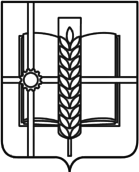 РОССИЙСКАЯ ФЕДЕРАЦИЯРОСТОВСКАЯ ОБЛАСТЬЗЕРНОГРАДСКИЙ РАЙОНМУНИЦИПАЛЬНОЕ ОБРАЗОВАНИЕ«Зерноградское городское поселение»АДМИНИСТРАЦИЯ ЗЕРНОГРАДСКОГО ГОРОДСКОГО ПОСЕЛЕНИЯПОСТАНОВЛЕНИЕ от 26.10.2023 № 377  			               		г. ЗерноградВ соответствии со статьей 1842 Бюджетного кодекса Российской Федерации,  статьей 25 Решения Собрания депутатов Зерноградского городского поселения от 13.09.2013 № 32 «Об утверждении Положения « О бюджетном процессе в Зерноградском городском поселении», постановлением Администрации Зерноградского городского поселения от 31.05.2023 № 320 «Об утверждении Порядка и сроков составления проекта бюджета Зерноградского городского поселения Зерноградского района на 2024 год и  на плановый период 2025 и 2026 годов», Администрация Зерноградского городского поселения постановляет:1. Утвердить основные направления бюджетной и налоговой политики Зерноградского городского поселения на 2024год и на плановый период 2025 и 2026 годов согласно приложению.2. Заведующему финансово-экономическим сектором Администрации Зерноградского городского поселения обеспечить разработку проекта бюджета Зерноградского городского поселения Зерноградского района на основе основных направлений бюджетной и налоговой политики Зерноградского городского поселения на 2024 год и на плановый период 2025 и 2026 годов.3. Опубликовать настоящее постановление в печатном средстве массовой информации Зерноградского городского поселения «Зерноград официальный» и разместить на официальном сайте Администрации Зерноградского городского поселения в информационно-телекоммуникационной сети «Интернет».4. Контроль за выполнением постановления оставляю за собой.Глава  Администрации Зерноградского городского поселения 	                                         И.В. ПолищукПриложениек постановлению АдминистрацииЗерноградского городского поселения                                                                                                      от 26.10. 2023 № 377ОСНОВНЫЕ НАПРАВЛЕНИЯбюджетной и налоговой политики Зерноградского городского поселения на 2024 год и на плановый период  2025 и 2026 годовНастоящие Основные направления разработаны с учетом основных приоритетов государственной политики Российской Федерации, Послания Президента Российской Федерации Федеральному Собранию Российской Федерации от 21.02.2023 года, указов Президента Российской Федерации от 07.05.2018 № 204 «О национальных целях и стратегических задачах развития Российской Федерации на период до 2024 года» и от 21.07.2020 № 474 «О национальных целях развития Российской Федерации на период до 2030 года», итогов реализации бюджетной и налоговой политики в 2022 – 2023 годах, и основных направлений бюджетной, налоговой и таможенно-тарифной политики Российской Федерации на 2024 год и на плановый период 2025 и 2026 годов.Целью Основных направлений является определение условий и подходов, используемых для формирования проекта бюджета Зерноградского городского поселения Зерноградского района на 2024 год и на плановый период 2025 и 2026 годов.1. Основные итоги реализациибюджетной и налоговой политики в 2022–2023 годахВ условиях важнейших исторических событий для Российской Федерации, обострения геополитических противоречий бюджетная политика в 2022 – 2023 годах была ориентирована на содействие структурной трансформации экономики Зерноградского городского поселения, обеспечение стабильности финансовой системы поселения. Бюджетными параметрами были учтены приоритеты бюджетной политики по сохранению социальной стабильности, обеспечению первоочередных задач социально-экономического развития Зерноградского городского поселения.Доходы бюджета Зерноградского городского поселения Зерноградского района составили 171882,4 тыс. рублей, что ниже плана на 32,1 процента, со снижением от 2021 года на 0,8 процента. Собственные доходы бюджета Зерноградского городского поселения Зерноградского района поступили в объеме 158666,1 тыс. рублей, с ростом к 2021 году на  29248,9 тыс. рублей, или на 22,6 процента.По расходам исполнение составило 149087,4 тыс. рублей, или на 51,9 процента к плану и со снижением  к 2021 году на 9 процентов. По результатам исполнения  бюджета сложилось превышение доходов над расходами в сумме 22795,0 тыс. рублей. За период I полугодия 2023 г. исполнение  бюджета Зерноградского городского поселения Зерноградского района обеспечено с положительной динамикой относительно аналогичных показателей прошлого года. Доходы исполнены в сумме  56725,7 тыс. рублей, или на 19,1 процента к годовому плану. В том числе собственные налоговые и неналоговые поступления составили 57291,5 тыс. рублей, с ростом от аналогичного периода прошлого года на 2078,6 тыс.рублей или 4,8 процента. Расходы исполнены в объеме 96677,9 тыс. рублей, или на 28,8 процента к  годовому плану. Проводимая налоговая политика способствовала расширению налоговой базы и сохранению устойчивой положительной динамики поступлений.Продолжена работа по увеличению налогового потенциала за счет повышения инвестиционной активности, созданию условий справедливой конкурентной среды, сокращению теневого сектора, совершенствованию и оптимизации системы налогового администрирования, стимулированию развития малого и среднего предпринимательства, сохранению всех предоставляемых эффективных налоговых льгот.Предоставлены дополнительные налоговые меры социальной поддержки граждан:освобождены от уплаты земельного налога граждане, призванные на военную службу по мобилизации в Вооруженные Силы Российской Федерации, а также члены их семей: супруга (супруг), несовершеннолетние дети, родители (усыновители).Проведена оценка эффективности налоговых расходов Зерноградского городского поселения, обусловленных местными налоговыми льготами. Наибольший объем налоговых расходов приходится на льготы социальной направленности.  По результатам оценки налоговых расходов все налоговые льготы признаны эффективными, а стимулирующие льготы имеют положительный бюджетный эффект. По итогам I полугодия 2023 г. расходы бюджета Зерноградского городского поселения Зерноградского района с учетом их переформатирования в результате сложившейся экономии и невостребованных средств, увеличения за счет остатков 2022 года, увеличены в сравнении с первоначально утвержденным бюджетом на 52090,4 тыс. рублей.С учетом дополнительных расходных обязательств в 2023 году параметры дефицита бюджета Зерноградского городского поселения Зерноградского района установлены в пределах 15 процентов от уровня налоговых и неналоговых доходов, что соответствует предельному значению, установленному статьей 921 Бюджетного кодекса Российской Федерации.По итогам I полугодия 2023 г. исполнение бюджета Зерноградского городского поселения Зерноградского района обеспечено с дефицитом в сумме 39952,2 тыс. рублей. 2. Основные цели и задачи бюджетнойи налоговой политики на 2024 год  и на плановый период  2025 и 2026 годов         Бюджетная и налоговая политика Зерноградского городского поселения на 2024 год и на плановый период 2025 и 2026 годов будет соответствовать основным подходам, реализуемым в 2023 году с учетом эффективного расходования бюджетных средств, оптимизации и переформатирования расходов бюджета Зерноградского городского поселения Зерноградского района, создания резерва для обеспечения приоритетных и непредвиденных расходов бюджета Зерноградского городского поселения Зерноградского района. Основные направления бюджетной политики на 2024 – 2026 годы сконцентрированы в первую очередь на реализации задач, поставленных Президентом Российской Федерации. Во исполнение поручений Послания Президента Российской Федерации запланировано увеличение заработной платы работникам бюджетной сферы в связи с увеличением минимального размера оплаты труда с 1 января 2024 г. до 19 242 рублей и необходимостью доведения уровня заработной платы работников бюджетного сектора до средней заработной платы по экономике региона.Инвестиционная составляющая бюджетной политики направлена на завершение работ по переходящим объектам строительства, реконструкции, капитального ремонта муниципальной собственности с учетом разработки проектной документации и проектно-изыскательских работ, утвержденным в бюджетном цикле на 2023 – 2025 годы. Параметры бюджета Зерноградского городского поселения Зерноградского района на 2024 год и на плановый период 2025 и 2026 годов сформированы на основе прогноза социально-экономического развития  Зерноградского городского поселения Зерноградского района на 2024 – 2026 годы.Продолжится соблюдение требований бюджетного законодательства, предельного уровня государственного долга и бюджетного дефицита, недопущение образования кредиторской задолженности.2.1. Налоговая политика Зерноградского городского поселения на 2024 год и на  плановый период 2025 - 2026 годовВ  Зерноградском городском поселении на 2024 год и на плановый период до 2026 года сохраняется курс на стимулирование экономической и инвестиционной активности и развитие доходного потенциала поселения на основе экономического роста.Основными задачами налоговой политики является сохранение бюджетной устойчивости, получение необходимого объема бюджетных доходов.           Достижение поставленных целей и задач будет основываться на следующих приоритетах:1. Реализация существующего комплекса мер, направленных на формирование благоприятного инвестиционного климата и развитие конкурентоспособной инновационной экономики.   2. Содействие занятости населения и создание благоприятных налоговых условий, способствующих развитию предпринимательской активности и легализации бизнеса самозанятых граждан.3. Обеспечение комфортных налоговых условий для отдельных категорий населения, нуждающихся в государственной поддержке. Установленные на  уровне поселения льготы по земельному налогу носят социально значимый характер. Преференциями могут воспользоваться следующие категории налогоплательщиков: . Герои Советского Союза, Герои Российской Федерации, полные кавалеры ордена Славы; инвалиды I и II групп инвалидности; инвалиды с детства, детей-инвалидов; ветераны и инвалиды Великой Отечественной войны, а также ветераны и инвалиды боевых действий; физические лица, имеющие право на получение социальной поддержки в соответствии с Законом Российской Федерации "О социальной защите граждан, подвергшихся воздействию радиации вследствие катастрофы на Чернобыльской АЭС" (в редакции Закона Российской Федерации от 18 июня 1992 года N 3061-1), в соответствии с Федеральным законом от 26 ноября 1998 года N 175-ФЗ "О социальной защите граждан Российской Федерации, подвергшихся воздействию радиации вследствие аварии в 1957 году на производственном объединении "Маяк" и сбросов радиоактивных отходов в реку Теча" и в соответствии с Федеральным законом от 10 января 2002 года N 2-ФЗ "О социальных гарантиях гражданам, подвергшимся радиационному воздействию вследствие ядерных испытаний на Семипалатинском полигоне"; физические лица, принимавшие в составе подразделений особого риска непосредственное участие в испытаниях ядерного и термоядерного оружия, ликвидации аварий ядерных установок на средствах вооружения и военных объектах; физические лица, получившие или перенесшие лучевую болезнь или ставшие инвалидами в результате испытаний, учений и иных работ, связанных с любыми видами ядерных установок, включая ядерное оружие и космическую технику; граждане Российской Федерации, проживающие на территории Ростовской области в течение не менее чем 5 лет и имеющие трех и более родных несовершеннолетних детей и совместно проживающие с ними, а также граждане Российской Федерации, проживающие на территории Ростовской области в течение не менее чем 5 лет, имеющие трех и более усыновленных (удочеренных), а также находящихся под опекой или попечительством, несовершеннолетних детей и совместно проживающие с ними, при условии воспитания этих детей не менее 3 лет, в отношении земельных участков, приобретенных ими бесплатно в собственность для индивидуального жилищного строительства или ведения личного подсобного хозяйства в соответствии со статьей 8.2 Областного закона Ростовской области от 22.07.2003 № 19-ЗС «О регулировании земельных отношений в Ростовской области»;призванные на военную службу по мобилизации в Вооруженные Силы Российской Федерации, а также члены их семей: супруга (супруг), несовершеннолетние дети, родители (усыновители).4. Проведение оценки налоговых расходов, включающей оценку бюджетной, экономической и социальной эффективности, оценку совокупного бюджетного эффекта (самоокупаемости) для стимулирующих налоговых расходов по налогам на прибыль и имущество организаций, влияние предоставленных налоговых преференций на достижение целей социально-экономической политики Зерноградского городского поселения.Совершенствование нормативной правовой базы по вопросам налогообложения будет осуществляться в условиях изменений федерального налогового законодательства.В трехлетней перспективе будет продолжена работа по укреплению доходной базы бюджета поселения за счет наращивания стабильных доходных источников и мобилизации в бюджет имеющихся резервов.2.2. Региональные проекты, направленные на реализацию федеральных проектов по достижению целей национальных проектов.В предстоящем трехлетнем периоде продолжится работа по совершенствованию порядка формирования, качества и эффективности реализации муниципальных программ Зерноградского городского поселения как основного инструмента стратегического целеполагания и бюджетного планирования.Реализация муниципальных программ Зерноградского городского поселения с учетом проектных принципов управления потребует применения гибкой и комплексной системы управления бюджетными расходами, а также постоянного мониторинга за прозрачностью и эффективностью расходования выделяемых на их реализацию средств. 2.3. Основные направления бюджетной политикив области социальной сферыВ числе основных подходов бюджетной политики в области социальной сферы предусмотрено увеличение уровня доходов граждан.Повышение оплаты труда работникам бюджетной сферы планируется согласно указам Президента Российской Федерации от 07.05.2012 № 597 «О мероприятиях по реализации государственной социальной политики» с учетом необходимости сохранения соотношения средней заработной платы отдельных категорий работников с показателем «среднемесячная начисленная заработная плата наемных работников в организациях, у индивидуальных предпринимателей и физических лиц (среднемесячный доход от трудовой деятельности)» по Ростовской области на 2024 – 2026 годы.В целях ежегодного повышения оплаты труда работников муниципальных учреждений, на которые не распространяется действие указов Президента Российской Федерации 2012 года, предусмотрена индексация расходов на уровень инфляции в 2024 – 2026 годах, утвержденный прогнозом социально-экономического развития Ростовской области на 2024 – 2026 годы.Также запланировано повышение расходов на заработную плату отдельных низкооплачиваемых категорий работников до уровня минимального размера оплаты труда.Бюджетная политика в Зерноградском городском поселении направлена на обеспечение в первоочередном порядке законодательно установленных мер социальной поддержки граждан и повышение качества услуг в отраслях социальной сферы.В этих целях в рамках финансового обеспечения учреждений в отраслях социальной сферы в условиях удорожания цен предусмотрена индексация затрат на приобретение материальных запасов, средств обучения и воспитания, исходя из уровня инфляции согласно прогнозу социально-экономического развития Ростовской области на 2024 – 2026 годы.2.3.1. Молодежная политикаПриоритетом бюджетной политики в сфере молодежного движения остается обеспечение проведения мероприятий, направленных на совершенствование организационных условий для успешной самореализации молодежи, профилактики асоциального поведения, этнического и религиозно-политического экстремизма, формирования патриотизма. 2.3.2. КультураПродолжится финансовое обеспечение деятельности муниципальных учреждений культуры, проведение  мероприятий в области культуры.Приоритетной задачей является охрана и сохранение объектов культурного наследия Зерноградского городского поселения: разработка проектов предметов охраны объектов культурного наследия муниципального значения.Особое внимание будет уделено общедоступным библиотекам, которые являются одним из базовых элементов культурной, образовательной и информационной инфраструктуры Зерноградского городского поселения, выполняют важнейшие социальные и коммуникативные функции. В целях повышения доступности культурных ценностей для населения Зерноградского городского поселения продолжится проведение капитального ремонта памятников, муниципальных учреждений культуры.  2.3.3. Физическая культура и спортВ данной сфере будет предусмотрен комплекс мер по развитию системы подготовки спортивного резерва, в том числе приобретение спортивного оборудования, инвентаря, оснащение объектов спортивной инфраструктуры спортивно-технологическим оборудованием.В целях развития массового спорта планируется создание «умных» спортивных площадок. Благодаря встроенной в них специальной мультимедийной системе пользователи смогут правильно выстроить тренировки, используя эффективные упражнения. В целях повышения уровня подготовки спортсменов Зерноградского городского поселения будет продолжена закупка современного спортивно-технологического оборудования.В рамках заключенного концессионного соглашения будет реализован проект по возведению бассейна на территории Зерноградского городского поселения.2.4. Национальная экономика и модернизация жилищно-коммунального хозяйства2.4.1. Национальная экономикаСтимулирование малого и среднего предпринимательства осуществляется с использованием финансовой, организационной, информационной и консультационной поддержки субъектов малого и среднего предпринимательства, а также разрабатываются новые льготные продукты институтов развития бизнеса для субъектов малого и среднего предпринимательства2.4.2. Транспорт и дорожное хозяйствоПланирование расходов на дорожное хозяйство осуществляется на основании прогнозируемого объема поступлений доходов дорожного фонда Зерноградского городского поселения, утвержденных решением Собрания депутатов от 15.10.2013 № 34 «О создании муниципального  дорожного фонда муниципального образования «Зерноградское городское поселение»».В рамках национального проекта будут выполняться работы, направленные на увеличение доли автомобильных дорог общего пользования местного значения, соответствующих нормативным требованиям, снижение количества мест концентрации дорожно-транспортных происшествий (аварийно-опасных участков) на дорожной сети Зерноградского городского поселения, снижение смертности в результате дорожно-транспортных происшествий.2.4.3. Жилищно-коммунальное хозяйствоНа 2024 год и на плановый период 2025 и 2026 годов планируется значительная поддержка жилищно-коммунального хозяйства, в том числе на мероприятия по:ликвидации аварийного жилищного фонда;благоустройству общественных территорий населенных пунктов;возмещению предприятиям жилищно-коммунального хозяйства разницы между экономически обоснованными тарифами и платежами населения;капитальный ремонт объектов водопроводно-канализационного хозяйства;           реализации мероприятий по ликвидации несанкционированных свалок в границах городов и наиболее опасных объектов накопленного экологического вреда окружающей среде.3. Повышение эффективности и приоритизация бюджетных расходовБюджетная политика в сфере расходов будет направлена на безусловное исполнение действующих расходных обязательств, в том числе с учетом их приоритизации и повышения эффективности использования финансовых ресурсов.Главным приоритетом при планировании и исполнении расходов  бюджета Зерноградского городского поселения Зерноградского района является обеспечение всех конституционных и законодательно установленных обязательств государства перед гражданами в полном объеме.В целях создания условий для эффективного использования средств  бюджета Зерноградского городского поселения Зерноградского района и мобилизации ресурсов продолжится применение следующих основных подходов:формирование расходных обязательств с учетом переформатирования структуры расходов  бюджета Зерноградского городского поселения Зерноградского района исходя из установленных приоритетов;разработка бюджета Зерноградского городского поселения Зерноградского района на основе муниципальных программ Зерноградского городского поселения;обеспечение реструктуризации бюджетной сети, при условии сохранения качества и объемов муниципальных услуг;неустановление расходных обязательств, не связанных с решением вопросов, отнесенных Конституцией Российской Федерации и федеральными законами к полномочиям органов местного самоуправления;активное привлечение внебюджетных ресурсов, направление средств от приносящей доход деятельности, в том числе на повышение оплаты труда отдельным категориям работников, поименованных в указах Президента Российской Федерации 2012 года;совершенствование межбюджетных отношений.4. Обеспечение сбалансированности  бюджета Зерноградского городского поселения Зерноградского районаВ условиях, когда российская экономика вступила в фазу структурной перестройки из-за введения беспрецедентных внешних торговых и финансовых ограничений, особенно важно обеспечить бюджетную устойчивость и сбалансированность бюджета Зерноградского городского поселения Зерноградского района. 5. Совершенствование системы внутреннего муниципального финансового  контроля и контроля финансового органа в сфере закупокВ целях создания условий для повышения эффективности бюджетных расходов при осуществлении полномочий по внутреннему муниципальному финансовому контролю продолжится применение следующих основных подходов:применение единых федеральных стандартов внутреннего государственного (муниципального) финансового контроля и единых форм документов, оформляемых органами внутреннего муниципального контроля;применение риск-ориентированного подхода к планированию и осуществлению контрольной деятельности;использование цифровых технологичных инструментов единой информационной системы в сфере закупок, подсистема информационно-аналитического обеспечения государственной интегрированной информационной системы «Электронный бюджет», информационная система «Единая автоматизированная система управления общественными финансами в Ростовской области»;обеспечение непрерывного процесса систематизации, анализа, обработки и мониторинга своевременного устранения нарушений, выявленных в ходе проведения контрольных мероприятий, и принятия объектами контроля мер, направленных на их недопущение;совершенствование методологической базы осуществления государственного (муниципального) финансового контроля, учет и обобщение результатов контрольной деятельности;проведение профилактической работы по предупреждению нарушений бюджетного законодательства и законодательства о контрактной системе в сфере закупок;обеспечение применения ответственности за нарушения бюджетного законодательства и законодательства о контрактной системе в сфере закупок.В отношении обеспечения контроля в сфере закупок для муниципальных нужд будут применены новые требования. Заказчики будут обязаны с 1 апреля 2024 г. заключать структурированные контракты в форме электронного документа по результатам электронных процедур, а с 1 июля 2024 г. формировать и заключать соглашения об изменении и расторжении контракта в электронном виде в единой информационной системе в сфере закупок. Указанные новации позволят:обеспечить связь между структурированным извещением, протоколом, заявкой, документами об исполнении и оплаты контракта;снизить риски ошибок заказчиков за счет автоматического заполнения большей части информации;обеспечить однократный ввод юридически значимой информации и ее последующий автоматизированный контроль, в том числе финансовый;обеспечить автоматическое формирование сведений в реестре контрактов.Кроме того, с 1 января 2024 г. распоряжения о совершении казначейских платежей будут формироваться посредством единой информационной системы в сфере закупок, что также позволит сократить сроки оплаты по контрактам.Финансовые органы с 1 января 2024 г. будут осуществлять контроль за соответствием вносимой в реестр контрактов информации, в том числе: в части реквизитов счета заказчика и поставщика; об удержании суммы не исполненных поставщиком (подрядчиком, исполнителем) требований об уплате неустоек (штрафов, пеней), предъявленных заказчиком из суммы, подлежащей уплате поставщику (подрядчику, исполнителю); о размере налогов, сборов и иных обязательных платежей в бюджеты бюджетной системы Российской Федерации в случае уменьшения суммы, подлежащей уплате заказчиком поставщику (подрядчику, исполнителю), на размер налогов, сборов и иных обязательных платежей. Продолжится работа по информированию заказчиков об основных изменениях и новациях в сфере закупок.Внедрение и применение указанных механизмов способствует совершенствованию финансового контроля, направленному на предупреждение нарушений в финансово-бюджетной сфере и сфере закупок, а также повышению финансовой дисциплины при использовании бюджетных средств.